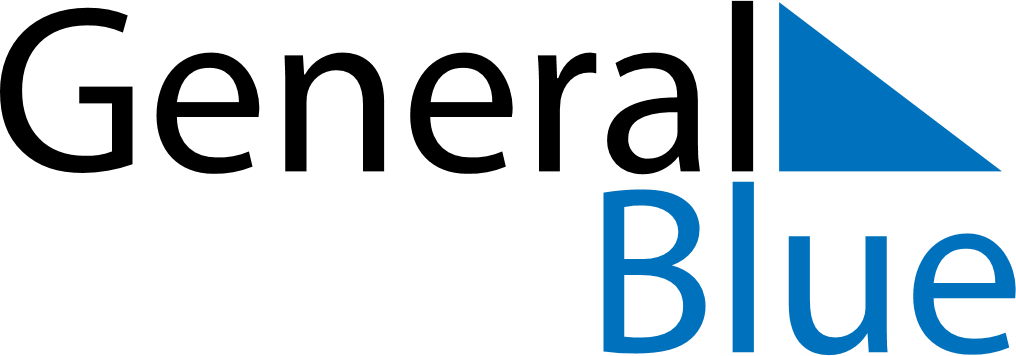 May 2019May 2019May 2019May 2019ChileChileChileMondayTuesdayWednesdayThursdayFridaySaturdaySaturdaySunday123445Labour Day67891011111213141516171818192021222324252526Navy Day2728293031